Вестник сельского поселения Печинено№  26  2011 год (76)   15 декабря   2011 года Официальное опубликованиеГЛАВА сельского поселения Печинено муниципального района Богатовский Самарской областиПОСТАНОВЛЕНИЕ  от 01.12.2011 года        № 86  О предотвращении ситуаций, способствующих травмированию населения в результате возможного схода с крыш зданий, сооружений снега и наледи.     В целях предотвращении ситуаций, способствующих травмированию населения в результате возможного схода с крыш зданий, сооружений снега и наледи 	ПОСТАНОВЛЯЮ:1. Рекомендовать собственникам, арендаторам, хозяйствующим субъектам зданий и сооружений ( Приложение №1) организовать своевременную очистку крыш от снега и наледи. При необходимости заключить договора на проведение данного вида работ.2.  Рекомендовать осуществлять контроль за состоянием крыш зданий и сооружений.3.  Рекомендовать организовать ограждение мест и территорий где возможен сход с крыш зданий сооружений снега и наледи.4. Рекомендовать организовать размещение объявлений о возможном сходе с крыш зданий сооружений  снега и наледи в местах реальной опасности.5.  Постановление вступает в силу с момента  подписания. Глава сельского поселения Печинено муниципального района Богатовский Самарской области                          О.Н. СухареваСогласовано: «____» ________ 2011 г                                                                          Врач общей практики                                         Лямина В.А. «____» ________ 2011 г                                                              Директор Тростянской ООШ                                Рыбникова Л.В.«____» ________ 2011г                                                            Директор Печиненской  СОШ			Капврина Л.И.«____» ________ 2011г                                     Начальник МУ Управления  культуры и молодежной политики  м.р. Богатовский                                                                                                        Самарской области                                               Ельцовва Н.В.                                                                              «____» ________ 2011г                                           Начальник цеха 2496 ФГУП НКЦ  ЦСКБ «Прогресс»	Жалнин П.Н.«____» ________ 2011г                                                              Начальник ОПС  	Азарапина С.В.«____» ________ 2011г                                                               Начальник ОПС	Савельева Г.В.«____» ________ 2011г                                                               Начальник ОПС  	Павлова Г.А.Приложение №1 к Постановлению Главы сельского поселения Печинено муниципального района Богатовский Самарской области         от 01.12.2011    № 86  Реестр зданий и сооружений имеющих значительные по площади конструкции крыш.ОбъявлениеАдминистрация сельского поселения Печинено обращает внимание жителей сельского поселения: согласно Федеральному Закону «О персональных данных» справки утвержденной формы (о составе семьи, об иждивенцах, с места жительства и т. д.)  гражданам выдаются ЛИЧНО.  Каждый гражданин может взять справку на себя  и  на  несовершеннолетних детей. Справки соседям, сослуживцам и другим посторонним людям не выдаются.ЕСЛИ ВАМ НУЖНА СТРАХОВКАВ администрации сельского поселения Печинено по адресу: село Печинено, ул. Советская, д. 1, по средам  с 8-00 работает страховой агент Юдакова Вера Ивановна. Если вам нужно застраховать автомобиль или другое имущество, вы можете  обратиться к ней. СКОРО  НОВЫЙ ГОДЕсли верить археологам, Новый год празднуют уже много столетий подряд. Конечно, праздновали в разных местах по разному: в Египте, к примеру, новый год был привязан к разливу реки Нил — и это было жизненно важное событие - без реки египтяне не смогли бы вырастить никакой урожай. В древнем Риме новый год сначала тоже был связан с природой — его праздновали весной, когда все просыпалось от сна. Все это изменилось с легкой руки Юлия Цезаря, установившего праздновать знаменательную дату 1 января. 
Календарь, введенный Цезарем, распространился далее, вскоре им начала пользоваться Европа. На Руси новый год начинался 1 марта по юлианскому календарю вплоть до 1348 года, когда Собор православных патриархов повелел начинать его 1 сентября. А в 1699 году Петр I, посмотрев на жизнь Европы того времени, изменил дату празднования на 13 января. 
Юлианский календарь не очень точен, поэтому вскоре большинство европейских стран перешло на календарь григорианский. Россия сделала это в 1919 году, под управлением большевиков. Принятый ими григорианский календарь и празднование нового года 1 января по сей день остаются актуальными и для нас. 
Пожалуй, нет более веселого праздника в году, чем Новый год. Постоянные спутники Нового года — счастье и планы на будущее, вера в лучшее и возможность просто повеселиться, традиционные гадания и душевные разговоры. 
Снегурочка и Дед Мороз 
Нигде в мире, кроме России, нет аналога Снегурочки — да и в России насчет ее происхождения сломали много копий. По одной из версий, ее появление — заслуга сказки А.Н.Островского «Снегурочка» - там он показал ее взрослой, красивой девушкой. Еще одна версия — это дух, который исчезает со сменой сезонов (данная версия создана на основе русской народной сказки). 
Как бы там ни было, уже в 1935 году Снегурочка наравне с Дедом Морозом участвовала в праздниках для детей, раздавала подарки и водила хороводы. Популярность ее все росла, и сегодня мы уже не можем представить себе Новый год без этой белоснежной красавицы.                      Ночью зимней новогодней                                               
                      Скрип шагов по снегу слышен, -                                               
                      Это Дед Мороз сегодня
                      Свой мешок несет по крышам.
                      Через край в мешке подарки: 
                      Мандарины, игры, сласти,
                      Исполнение желаний
                      И, простое с виду, Счастье.
                      Получить подарок просто –
                      Лишь зажмурься на мгновенье.
                      Новогодней ночью звездной
                      В дом проникнет вдохновенье
                      И ключей волшебных связку
                      На ладонь твою положит.
                      Стоит лишь поверить в сказку, -
                      В жизни все случиться сможет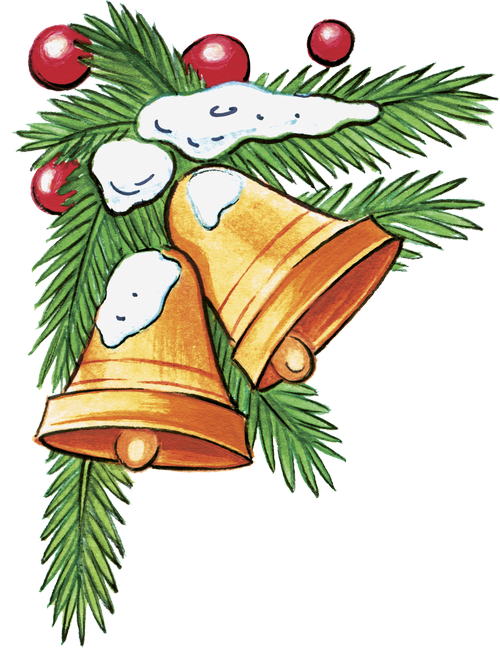 Администрация сельского поселения Печинено от всей души поздравляет всех с наступающим НОВЫМ ГОДОМ и Рождеством!  Желаем крепкого здоровья, счастья, долголетия, отличного настроения!Новый 2012 год – год черного Дракона Новый 2012 год Дракона начнется 23 января 2012 года и закончится в феврале 9 числа 2013 года. Цвет этого года – черный, а стихия – вода. Поэтому талисманом этого года является Черный Водяной Дракон. Дракон принесет с собой перемены в жизни и настроении многих людей.  Год обещает быть веселым и интересным, Поэтому встречать Дракона лучше всего в кругу самых близких вам людей и с приподнятым настроением.Для Дракона важна активность и непоседливость, поэтому на Новый год должно быть обязательно веселье, различные игры, конкурсы, новогодние песни и много танцев.В преддверии праздника не помешало бы привести в порядок и себя самого. Например, можно попробовать подобрать новую прическу. Дракон, в отличие от всех остальных знаков календаря – существо, пришедшее к нам из мифологии. Поэтому люди, которые родились под этим знаком, обладают некоторой мифической силой.  Они очень дружелюбны, любят большие и шумные компании, но не всегда им хватает сил и терпения. Они всегда готовы поделиться со своими близкими своими проблемами или переживаниями, а также помочь тем, кто нуждается в его помощи. Но также следует помнить, что с Драконом следует шутить осторожно, ведь он не всегда может понять и оценить ваш юмор.Единственный недостаток этого знака – это то, что Драконы не могут доводить дело, которое начали, до конца, а просто перескакивают на другое.Вообще, год обещает быть очень хорошим для развития семейных и романтических отношений.Прикольные советы - как встретить Новый Год
Большинство из нас, какого бы ни были возраста, ждут Новый год, как дети. Хочу поздравить всех друзей, реальных и виртуальных, всех с наступающим праздником. Желаю всем, чтобы горести и печали остались в этом году, а праздничная ночь стала началом счастливой сказки! Пуская во всех домах раздается счастливый смех, шампанское течет рекой, а в гости к нам пришел наш, родной Дед Мороз с подарками, а не заморский Санта-Клаус! И чтобы все мечты сбылись...

Не плюй под стол... Там тоже гости!!!

Лучшая освежающая маска — лицом в оливье!

Если после пьянки осталось спиртное, значит, внутри коллектива существуют проблемы...
Советы - Как встретить Новый Год:

Молодой хоэяйке на заметку. Помните, что скромная бутылка водки не только украсит стол, но и скроет ваши кулинарные промахи.

Не вздумайте заявлявить, что сегодня вы не хотите много пить! Смысл жизни ВСЕХ присутствующих сведется к тому, чтобы напоить вас! 
Если водка идет тяжело, значит, скоро жди ее обратно!)

Сползая под стол, вежливо попрощайтесь с гостями!

Прежде чем приступить к встрече Нового года, незаметно положите себе в карман бумажку, на которой указаны ваши фамилия, имя, отчество, адрес, группа крови и номер года, который вы решили встретить. 

Заметив что-то подозрительное на своем стуле, не спешите на него садиться, а лучше поменяйтесь местами с соседом. 

Если вы будете придерживаться этих советов, то у вас неплохой шанс успешно встретить Новый год. 

С Новым годом Вас!  
С Новым счастьем!Учредители: Собрание представителей сельского поселения Печинено муниципального района Богатовский Самарской области, администрация сельского поселения Печинено муниципального района Богатовский Самарской области. Решение №3 от 19.03.08г. Ответственный за выпуск  Горшкова Е.Н.. телефон: 3-55-30 тираж 150 экз.  Бесплатно.№ п/пНаименованиеАдрес местонахожденияЗдание Печиненской общеобразовательной школыСамарская область, Богатовский район, село Печинено, ул. Зеленая  дом 4Здание детского садаСамарская область, Богатовский район, село Печинено, ул. Зеленая, дом 24Здание Офиса врача общей практикиСамарская область, Богатовский район, село Печинено, улица Зеленая, дом 18 А.Здание клубаСамарская область, Богатовский район, село Печинено, ул. Зеленая, дом 25Здание Тростянской общеобразовательной школыСамарская область, Богатовский район, село Тростянка, ул. Молодежная  дом 41Здание СДКСамарская область, Богатовский район, село Тростянка, ул. Чиркова дом 97Здание Социо-культурного центраСамарская область, Богатовский район, поселок Центральный, улица Центральная, дом 26Производственные здания сооруженияНа территории сельского поселенияЗдание почтыСамарская область, Богатовский район, село Печинено, ул. Юбилейная, дом 2Здание почтыСамарская область, Богатовский район, поселок Центральный, улица Центральная, дом 33Здание почтыСамарская область, Богатовский район, село Тростянка, ул. Молодежная  дом 28